Publicado en España el 24/11/2021 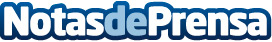 Fersay celebra su 8º convención Anual de Franquicias En el evento se presentaron nuevos productos, nuevos servicios y nuevas propuestas que se pondrán en marcha en 2022 para potenciar, apoyar, y acompañar a la red el próximo añoDatos de contacto:Pura de RojasALLEGRA COMUNICACION91 434 82 29Nota de prensa publicada en: https://www.notasdeprensa.es/fersay-celebra-su-8-convencion-anual-de_1 Categorias: Nacional Franquicias Madrid Emprendedores Consumo http://www.notasdeprensa.es